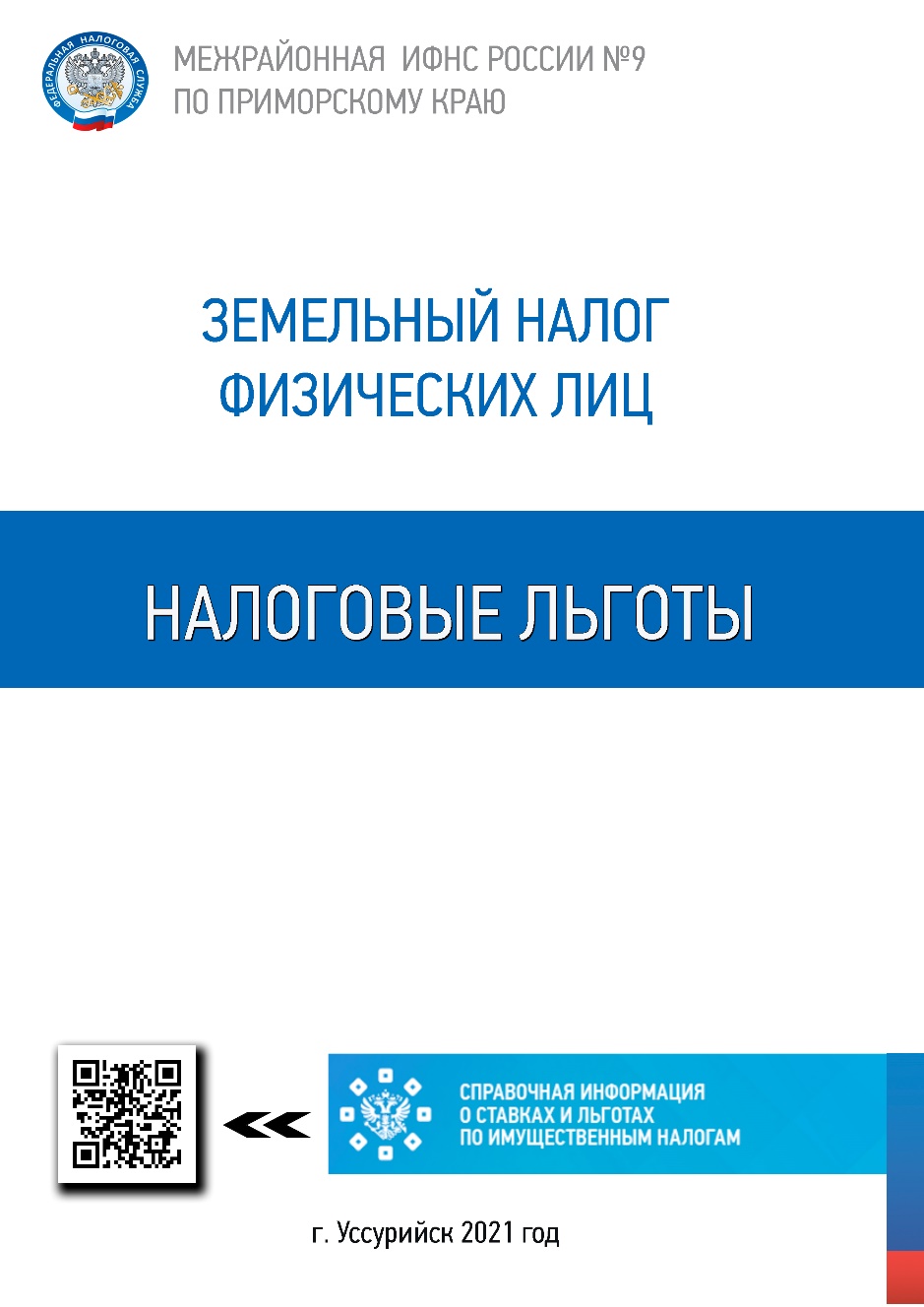 НАЛОГОВЫЕ ЛЬГОТЫНалоговая база уменьшается на величину кадастровой стоимости 600 квадратных метров площади земельного участка, находящегося в собственности, постоянном (бессрочном) пользовании или пожизненном наследуемом владении налогоплательщиков, относящихся к одной из следующих категорий:Уменьшение налоговой базы (налоговый вычет) производится в отношении одного земельного участка по выбору налогоплательщика. Уведомление о выбранном земельном участке, в отношении которого применяется налоговый вычет, представляется налогоплательщиком в налоговый орган по своему выбору не позднее 31 декабря года, являющегося налоговым периодом, начиная с которого применяется налоговый вычет. При непредставлении налогоплательщиком, имеющим право на применение налогового вычета, уведомления о выбранном земельном участке налоговый вычет предоставляется в отношении одного земельного участка с максимальной исчисленной суммой налога. Освобождаются от налогообложения физические лица, относящиеся к коренным малочисленным народам Севера, Сибири и Дальнего Востока Российской Федерации, а также общины таких народов – в отношении земельных участков, используемых для сохранения и развития их традиционного образа жизни, хозяйствования и промыслов. Иные налоговые льготы для других категорий налогоплательщиков устанавливаются нормативными правовыми актами представительных органов муниципальных образований по месту нахождения земельного участка. Дополнительные налоговые льготы установлены:Убедившись, что налогоплательщик относится к категориям лиц, имеющим право на налоговую льготу, но льгота не учтена в налоговом уведомлении, или возникла впервые, целесообразно подать в любой налоговый орган заявление о предоставлении льготы по транспортному налогу, земельному налогу, налогу на имущество физических лиц по установленной форме (приказ ФНС России от 14.11.2017 № ММВ-7-21/897@). В случае, если налогоплательщик, относящийся к одной из категорий лиц, указанных в подпунктах 2 - 4, 7 - 10 пункта 5 статьи 391 Кодекса, и имеющий право на налоговую льготу, в том числе в виде налогового вычета, не представил в налоговый орган заявление о предоставлении налоговой льготы или не сообщил об отказе от применения налоговой льготы, налоговая льгота предоставляется на основании сведений, полученных налоговым органом в соответствии с федеральными законами.Если заявление о предоставлении налоговой льготы направлялось в налоговый орган и в нём не указывалось, что льгота будет использована в ограниченный период, заново представлять заявление не требуется. Подать заявление о предоставлении налоговой льготы в налоговый орган можно любым удобным способом: - через «Личный кабинет налогоплательщика»;- почтовым сообщением в налоговую инспекцию;- путем личного обращения в любую налоговую инспекцию;-  через МФЦ, с которым налоговым органом заключено соглашение о возможности оказания соответствующей услуги.Героев Советского Союза, Героев Российской Федерации, полных кавалеров ордена Славыинвалидов I и II групп инвалидностиинвалидов с детства, детей-инвалидовветеранов и инвалидов Великой Отечественной войны, а также ветеранов и инвалидов боевых действийфизических лиц, имеющих право на получение социальной поддержки в соответствии с Законом Российской Федерации «О социальной защите граждан, подвергшихся воздействию радиации вследствие катастрофы на Чернобыльской АЭС», в соответствии с Федеральным законом «О социальной защите граждан Российской Федерации, подвергшихся воздействию радиации вследствие аварии в 1957 году на производственном объединении «Маяк» и сбросов радиоактивных отходов в реку Теча» и в соответствии с Федеральным законом «О социальных гарантиях гражданам, подвергшимся радиационному воздействию вследствие ядерных испытаний на Семипалатинском полигоне»физических лиц, принимавших в составе подразделений особого риска непосредственное участие в испытаниях ядерного и термоядерного оружия, ликвидации аварий ядерных установок на средствах вооружения и военных объектахфизических лиц, получивших или перенесших лучевую болезнь или ставших инвалидами в результате испытаний, учений и иных работ, связанных с любыми видами ядерных установок, включая ядерное оружие и космическую техникупенсионеров, получающих пенсии, назначаемые в порядке, установленном пенсионным законодательством, а также лиц, достигших возраста 60 и 55 лет (соответственно мужчины и женщины), которым в соответствии с законодательством Российской Федерации выплачивается ежемесячное пожизненное содержаниефизических лиц, соответствующих условиям, необходимым для назначения пенсии в соответствии с законодательством Российской Федерации, действовавшим на 31 декабря 2018 года (применяется с 01.01.2019 года)физических лиц, имеющих трех и более несовершеннолетних детейНаименование Муниципального образования (МО)Номер и дата Решения  Муниципального образования Категория льготниковЗемельные участки, на которые распространяются льготыРазмер льготыУссурийский городской округРешение №328 от 14.11.2005 Герои РФ, полные кавалеры ордена Славы; инвалиды, имеющие I и II группу инвалидности, инвалиды с детства; дети-инвалиды; ветераны и инвалиды ВОВ, а также ветераны и инвалиды боевых действий; ФЛ-Чернобыльской АЭСв отношении земельных участков, индивидуальной жилой застройки, гаражей, а также находящихся в составе дачных, садоводческих и огороднических объединений.100%Уссурийский городской округРешение №328 от 14.11.2005 Многодетные семьи, признанные таковыми и зарегистрированные в соответствии со статьей 7(1) Закона Приморского края от 29 декабря 2004 года № 206-КЗ "О социальной поддержке льготных категорий граждан, проживающих на территории Приморского края"в отношении одного земельного участка, предоставленного (приобретенного) для индивидуального жилищного строительства и (или) размещения индивидуального жилого дома100%Григорьевское МОРешение №22 от 29.10.2019ветераны и инвалиды Великой Отечественной войныВсе100%Ивановское МОРешение № 53-НПА от 18.11.2019 инвалиды Великой Отечественной войны; ветераны Великой Отечественной войны; Герои Советского Союза, Герои Российской Федерации, полные кавалеры орденов СлавыВсе100%Ивановское МОРешение № 53-НПА от 18.11.2019 инвалиды I группыПри наличии в собственности гражданина более одного земельного участка (независимо от вида разрешенного использования) в пределах поселения - льгота предоставляется в отношении только одного участка. При этом льгота предоставляется в отношении участка, имеющего наибольшую кадастровую стоимость50%Ивановское МОРешение № 53-НПА от 18.11.2019 почетные граждане Ивановского сельского поселенияЛьгота предоставляется в отношении только одного земельного участка, имеющего наибольшую кадастровую стоимость и не используемого налогоплательщиком в предпринимательской деятельности2000 кв. м.Ивановское МОРешение № 53-НПА от 18.11.2019 Многодетные семьи, признанные таковыми в соответствии с законодательством Приморского краяЛьгота предоставляется в отношении только одного земельного участка, имеющего наибольшую кадастровую стоимость и не используемого налогоплательщиком в предпринимательской деятельности50%Кремовское МОРешение № 30 от 21.11.2019 Многодетные семьи, признанные таковыми в соответствии с законодательством Приморского краяВ отношении одного земельного участка, предоставляемого (приобретенного) для индивидуального жилищного строительства и (или) размещения индивидуального жилого дома, для ведения личного подсобного хозяйства100%Михайловское МОРешение № 220 от 10.11.2016 Местные льготы не установленыОсиновское  МОРешение № 34 от 10.11.2016 Ветераны и инвалиды Великой Отечественной Войны, граждане, подвергшиеся радиационному воздействию вследствие ядерных испытаний на Семипалатинском полигонеВсе100%Новошахтинское ГПРешение № 308 от 19.11.2019 Герои Советского Союза, Герои РФ, полные кавалеры орденов Славы; инвалиды, имеющие I и II группу инвалидности; инвалиды детства; ветераны и инвалиды ВОВ, ветераны и инвалиды боевых действий, а также лица, приравненные к ветеранам ВОВ (труженики тыла); ФЛ-Чернобыльской АЭС; Подразделения особого риска.Многодетные семьи признанные таковыми и зарегистрированные в соответствии со статьей 7(1) Закона Приморского края от 29 декабря 2004 года № 206-КЗ "О социальной поддержке льготных категорий граждан, проживающих на территории Приморского края"Все100%Сунятсенское МОРешение    № 289-НПА от  15.11.2019 Ветераны и инвалиды Великой Отечественной войны;многодетные семьи, признанные таковыми и зарегистрированные в соответствии со статьей 7(1) Закона Приморского края от 29 декабря 2004 года № 206-КЗ "О социальной поддержке льготных категорий граждан, проживающих на территории Приморского края"Все100%Покровское МОРешение № 134 от 29.11.2017 Герои Советского Союза; Герои РФ, полные кавалеры орденов Славы; ветераны и инвалиды Великой Отечественной войны, а также ветераны и инвалиды боевых действий; инвалиды I и II групп инвалидности; инвалиды с детства; ФЛ-Чернобыльской АЭС; родители и супруги военнослужащих и государственных служащих, погибших при исполнении служебных обязанностей Льгота в отношении одного земельного участка в размере 600 кв. м. по выбору  налогоплательщика, находящегося в собственности, постоянном (бессрочном) пользовании или пожизненном наследуемом владении, предоставленного для личного подсобного хозяйства, садоводства, огородничества или животноводства600кв.м.Покровское МОРешение № 134 от 29.11.2017 Пенсионеры, получающие пенсии, назначаемые в порядке, установленном пенсионным законодательством, а также лица, достигшие возраста 60 и 55 лет (соответственно мужчины и женщины), которым в соответствии с законодательством Российской Федерации выплачивается ежемесячное пожизненное содержание.Льгота в отношении одного земельного участка в размере 600 кв. м. по выбору налогоплательщика, находящегося в собственности, постоянном (бессрочном) пользовании или пожизненном наследуемом владении, предоставленного для личного подсобного хозяйства, садоводства, огородничества или животноводства.600 кв. м.Покровское МОРешение № 134 от 29.11.2017 Многодетные семьи, имеющие 3-х и более детейЛьгота в отношении одного земельного участка в размере 600 кв. м. по выбору налогоплательщика, находящегося в собственности, постоянном (бессрочном) пользовании или пожизненном наследуемом владении, предоставленного для личного подсобного хозяйства, садоводства, огородничества или животноводства600 кв. м.Липовецкое МОРешение №120-НПА от 26.11.2019 Герои Советского Союза,  Герои Российской Федерации,  полные кавалеры орденов Славы; ветераны и инвалиды Великой Отечественной войны, а также ветераны и инвалиды боевых действий; инвалиды I и II  и III группы; инвалиды с детства; ФЛ-Чернобыльской АЭС; родители и супруги военнослужащих и государственных служащих, погибших при исполнении служебных обязанностейВ отношении земельного участка, находящегося в собственности, постоянном (бессрочном) пользовании или пожизненном наследуемом владении, предоставленного для личного подсобного хозяйства, садоводства, огородничества или животноводства100%Липовецкое МОРешение №120-НПА от 26.11.2019 Многодетные семьи, имеющие 3-х и более детей в возрасте до 16 лет или до 23-х лет, если дети обучаются в общеобразовательных учреждениях или проходят службу в армии. При подсчете детей учитываются усыновленные, приемные и находящиеся под опекой/попечительствомВ отношении земельного участка, находящегося в собственности, постоянном (бессрочном) пользовании или пожизненном наследуемом владении, предоставленного для личного подсобного хозяйства, садоводства, огородничества или животноводства100%Липовецкое МОРешение №120-НПА от 26.11.2019 Лица, достигшие возраста 60 и 55 лет (соответственно мужчины и женщины);Военнослужащие, получающие пенсии за выслугу лет, уволенные с военной службы по достижении предельного возраста пребывания на военной службе, состоянию здоровья или в связи с организационно - штатными мероприятиями, имеющих общую продолжительность военной службы 20 лет и болееВ отношении земельного участка, находящегося в собственности, постоянном (бессрочном) пользовании или пожизненном наследуемом владении, предоставленного для личного подсобного хозяйства, садоводства, огородничества или животноводства50%Пограничный  МО40-МПАот 01.11.2019 Многодетные семьи, признанные таковыми в соответствии со ст.2 Закона ПК от 23.11.2018г. №392-КЗ «О социальной поддержке многодетных семей, проживающих на территории ПК»;инвалиды 1 группы;  ветераны и инвалиды ВОВВ отношении земельных участков, предоставленных для личного подсобного хозяйства, садоводства, огородничества или животноводства. В отношении одного земельного участка по выбору налогоплательщика..100%Лесозаводский городской округРешение 363-НПА от 21.07.2015Ветераны Великой Отечественной войны в отношении земельных участков, находящихся у них в собственности, постоянном (бессрочном) пользовании или пожизненном наследуемом владении.100%Лесозаводский городской округРешение 363-НПА от 21.07.2015Члены многодетной семьи в отношении одного земельного участка по выбору налогоплательщика, предоставленного для индивидуального жилищного строительства и (или) размещения индивидуального жилого дома и приусадебного участка, находящихся у них в собственности, постоянном (бессрочном) пользовании или пожизненном наследуемом владении, неиспользуемых при осуществлении предпринимательской деятельностив отношении одного земельного участка по выбору налогоплательщика, предоставленного для индивидуального жилищного  строительства и (или) размещения индивидуального жилого дома и приусадебного участка, находящихся у них в собственности, постоянном (бессрочном) пользовании или пожизненном наследуемом владении, неиспользуемых при осуществлении предпринимательской деятельности100%Кировское городское поселениеРешение № 494 от 13.11.2019 участники и инвалиды Великой Отечественной войныв отношении земельных участков, принадлежащих на правах собственности, постоянного (бессрочного) пользования, пожизненного наследуемого владения, на период с 01.01.2020 года по 31.12.2020 года100%Члены многодетных семей, признанных таковыми в соответствии с законодательством Приморского краяв отношении земельных участков, предоставленных (приобретённых) для индивидуального жилищного строительства и (или) размещения индивидуального жилого дома на период с 01.01.2020 года по 31.12.2020 года100%Горноключевское городское поселениеРешение № 371 от 29.11.2018 Члены многодетных семей, признанных таковыми в соответствии со статьей 2 Закона Приморского края от 23.11.2018 года № 392-КЗ "О социальной поддержке многодетных семей, проживающих на территории Приморского края"в отношении одного земельного участка по выбору налогоплательщика, предоставленного (приобретенного) для жилищного строительства и (или)  личного подсобного хозяйства, садоводства, огородничества или животноводства, а также дачного хозяйства, неиспользуемого при осуществлении предпринимательской деятельности100%Горненское сельское поселениеРешение № 273 от 05.11.2019 Герои Советского Союза и Герои Российской Федерации, полные кавалеры орденов Славы; инвалиды I и II групп инвалидности; инвалиды с детства, дети-инвалиды; Ветераны и инвалиды Великой Отечественной войны, а также ветераны и инвалиды боевых действий; физические лица, имеющие право на получение социальной поддержки в соответствии с Законом Российской Федерации от 15 мая 1991 года N 1244-1 "О социальной защите граждан, подвергшихся воздействию радиации вследствие катастрофы на Чернобыльской АЭС",  в соответствии с Федеральным законом от 26 ноября 1998 года N 175-ФЗ "О социальной защите граждан Российской Федерации, подвергшихся воздействию радиации вследствие аварии в 1957 году на производственном объединении "Маяк" и сбросов радиоактивных отходов в реку Теча" и Федеральным законом от 10 января 2002 года N 2-ФЗ "О социальных гарантиях гражданам, подвергшимся радиационному воздействию вследствие ядерных испытаний на Семипалатинском полигоне"; физические лица, принимавшие непосредственное участие в составе подразделений особого риска в испытаниях ядерного и термоядерного оружия, ликвидации аварий ядерных установок на средствах вооружения и военных объектах; лица награжденные знаком "Жителю блокадного Ленинграда"; лица проработавшие в тылу в период с 22 июня 1941г. по 9 мая 1945г. не менее 6 месяцев, исключая период работы на временно оккупированных территориях СССР; лица награжденные орденом или медалями СССР за самоотверженный труд в период Великой отечественной войны; вдовы ветеранов и инвалидов  Великой отечественной войны; бывшие несовершеннолетние узники концлагерей; лица репрессированные в годы Сталинских репрессий.в отношении земельных участков, находящихся у них в собственности, постоянном (бессрочном) пользовании100%Горненское сельское поселениеРешение № 273 от 05.11.2019 Многодетные семьи.в отношении одного земельного участка по выбору налогоплательщика предоставленного для индивидуального жилищного строительства и (или) размещения индивидуального жилого дома, для ведения личного подсобного хозяйства, садоводства, огородничества или животноводства, находящиеся в собственности, постоянном (бессрочном) пользовании или пожизненном наследуемом владении, не используемые при осуществлении предпринимательской деятельности100%Хвищанское сельское поселениеРешение № 169 от 30.11.2018 г.инвалиды Великой Отечественной войны; участники Великой Отечественной войны, а также граждане, на которых законодательством распространены социальные гарантии и льготы участников Великой Отечественной войны; Герои Советского Союза, Герои Российской Федерации, Герои Социалистического Труда и полные кавалеры орденов Славы; Полные кавалеры Трудовой Славы и "За службу Родине в Вооруженных Силах СССР"; Семья, имеющая в своём составе трёх и более детей и воспитывающая их до 18- летнего возраста, а также учащихся в учебных заведениях любых организационно-правовых форм обучающихся по очной форме  до окончания обучения, но не более чем до достижения ими возраста 23 лет.в отношении одного земельного участка в пределах Хвищанского сельского поселения, находящегося в собственности, постоянном (бессрочном) пользовании или пожизненном наследуемом владении100%Крыловское сельское поселениеРешение № 118 от 12.11.2018 г.инвалиды Великой Отечественной войны; участники и инвалиды Великой Отечественной войны, а также граждане, на которых законодательством распространены социальные гарантии и льготы участников Великой Отечественной войны; Герои Советского Союза, Герои Российской Федерации, Герои Социалистического Труда и полные кавалеры орденов Славы; полные кавалеры Трудовой Славы и "за службу Родине в Вооруженных Силах СССР"; семья, имеющая в своем составе трех и более детей и воспитывающая их до 18 - летнего возраста, а учащихся учебных заведений любых организационно-правовых форм, обучающихся по очной форме - до окончания обучения, но не более чем до достижения ими возраста 23 лет.в отношении одного земельного участка в пределах Крыловского сельского поселения находящегося в собственности, постоянном (бессрочном) пользовании или пожизненном наследуемом владении100%Руновское сельское поселениеРешение № 248 от 26.11.2019 г.Члены многодетной семьи, признанные таковыми в соответствии со статьей 7.1 Закона Приморского края от 29.12.2004г. № 206-КЗ "О социальной поддержке льготной категории граждан, проживающих на территории Приморского края"в отношении земельных участков, находящихся у них в собственности ,постоянном (бессрочном) пользовании100%Дальнереченский ГОРешение от 15.10.2019 №93Многодетные семьив отношении одного земельного участка по выбору налогоплательщика, предоставленного для индивидуального жилищного строительства и (или) размещения индивидуального жилого дома, для ведения личного подсобного хозяйства, садоводства, огородничества или животноводства, находящегося в собственности, постоянном (бессрочном) пользовании или пожизненном наследуемом владении, не используемые при осуществлении предпринимательской деятельности)100%Дальнереченский муниципальный район:Решение От 29.10.2019 №632-МНПА Многодетные семьив отношении одного земельного участка по выбору налогоплательщика, предоставленного для индивидуального жилищного строительства и (или) размещения индивидуального жилого дома, для ведения личного подсобного хозяйства, садоводства, огородничества или животноводства, находящегося в собственности, постоянном (бессрочном) пользовании или пожизненном наследуемом владении, не используемые при осуществлении предпринимательской деятельности100%Веденкинское сельское поселениеРешение от 15.11.2019 №143 физические лица, являющиеся членами многодетных семей, признанных таковыми в соответствии с законодательством  Приморского краяв отношении одного земельного предоставленного (приобретенного) для индивидуального жилищного строительства и (или) размещения индивидуального жилого дома, являющимся местом совместного проживания многодетной семьи.100%Ореховское сельское поселениеРешение от 15.04.2020 №152 Вдовы умерших участников ВОВ; труженики тыла; Инвалиды 1 группы.50%Ореховское сельское поселениеРешение от 15.04.2020 №152 Многодетные семьив отношении одного земельного участка по выбору налогоплательщика, предоставленного для индивидуального жилищного строительства и (или) размещения индивидуального жилого дома, для ведения личного подсобного хозяйства, садоводства, огородничества или животноводства, находящегося в собственности, постоянном (бессрочном) пользовании или пожизненном наследуемом владении, не используемые при осуществлении предпринимательской деятельности)100%Ракитненское сельское поселениеРешение от 30.07.2019 №123 физические лица, являющиеся членами многодетных семей, признанных таковыми в соответствии с законодательством Приморского краяв отношении одного земельного предоставленного (приобретенного) для индивидуального жилищного строительства и (или) размещения индивидуального жилого дома, являющимся местом совместного проживания многодетной семьи.100%Рождественское сельское поселениеРешение от  11.11.2019 №129Участники ВОВ, лица, работающие в Ленинграде в годы ВОВ; Вдовы умерших участников ВОВ; Труженики тыла; Реабилитированные граждане, в т.ч. инвалиды; бывшие несовершеннолетние узники фашизма, в т.ч. признанные инвалидами;  Матери одиночки, имеющие 2-х и более детей, Почетные жители Дальнереченского района, Почетные жители Рождественского сельского поселения50%Рождественское сельское поселениеРешение от  11.11.2019 №129физические лица, являющиеся членами многодетных семей, признанных таковыми в соответствии со статьей 2 Закона Приморского края от 23.11.2018 №392-КЗ "О социальной поддержке многодетных семей, проживающих на территории Приморского края"в отношении одного земельного предоставленного (приобретенного) для индивидуального жилищного строительства и (или) размещения индивидуального жилого дома, являющимся местом совместного проживания многодетной семьи100%Сальское сельское поселениеРешение от 22.11.2019 №160Вдовы умерших участников ВОВ; Труженики тыла; Реабилитированные граждане в т.ч. инвалиды; бывшие несовершеннолетние узники фашизма в т.ч. признанные инвалидами; Матери одиночки, имеющие 2 и более детей; Почетные жители Дальнереченского района; Почетные жители  Сальского  сельского поселения.50%Сальское сельское поселениеРешение от 22.11.2019 №160физические лица, являющиеся членами многодетных семей, признанных таковыми в соответствии со статьей 2 Закона Приморского края от 23.11.2018 №392-КЗ "О социальной поддержке многодетных семей, проживающих на территории Приморского края"в отношении одного земельного предоставленного (приобретенного) для индивидуального жилищного строительства и (или) размещения индивидуального жилого дома, являющимся местом совместного проживания многодетной семьи100%Верхнеперевальненское сельское поселениеРешение от 25.11.2019 №170Многодетные семьи, признанные таковыми в соответствии со ст.7.1 Закона Приморского края от 29.12.2004 №206-КЗ "О социальной поддержке льготных категорий граждан, проживающих на территории Приморского края" (в редакции Закона от 26.12.2017 №224-КЗ)Освобождаются от земельного налога в полном объеме100%Светлогорненское сельское поселениеРешение от 28.11.2019 №33-МПА ССПМногодетные семьи, признанные таковыми в соответствии со статьей 7.1. Закона Приморского края от 29.12.2017 г. «О социальной поддержке льготных категорий граждан, проживающих на территории Приморского края (с изменениями на 26.12.2017)Освобождаются от земельного налога в полном объеме100%Соболинское сельское поселениеРешение от 05.11.2019 №115 Многодетные семьи, признанные таковыми в соответствии со статьей 7.1. Закона Приморского края от 29.12.2017 г. «О социальной поддержке льготных категорий граждан, проживающих на территории Приморского края (с изменениями на 26.12.2017)Освобождаются от земельного налога в полном объеме100%Нагорненское сельское поселениеРешение от 21.11.2014 №133Многодетные семьи, признанные таковыми в соответствии со статьей 7.1. Закона Приморского края от 29.12.2017 г. «О социальной поддержке льготных категорий граждан, проживающих на территории Приморского края (с изменениями на 26.12.2017)Освобождаются от земельного налога в полном объеме100%